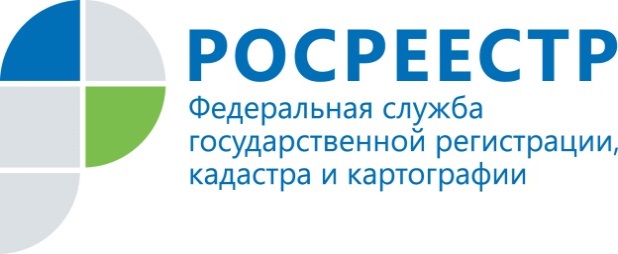 ПРЕСС-РЕЛИЗРегистрация – не выходя из дома!К концу 2018 года Управление Росреестра по Красноярскому краю планирует предоставлять не менее 70% услуг в электронном виде.В 2014 году доля услуг по выдачи информации о зарегистрированных правах на недвижимое имущество составила 29%, в 2015 году этот показатель должен достигнуть 50%, в 2016 году -  60%.С 1 июня 2015 года запущен в эксплуатацию электронный сервис официального сайта Росреестра «Подать заявление на государственную регистрацию прав». Сервис доступен для физических, юридических лиц и органов государственной власти. В качестве заявителя могут  выступить как правообладатель, так и его представитель, а также нотариус.Всего в июне текущего года поступило более 800 заявлений на регистрацию прав по всей России, в Красноярском крае подано два заявления.Развитие сферы электронных услуг – одна из приоритетных задач Росреестра. Благодаря современным информационным технологиям у рядовых граждан и представителей бизнес сообщества появилась возможность значительно экономить личное время. Особенно это важно для юридических лиц, в частности компаний-застройщиков, которые подают на регистрацию большое количество пакетов документов одновременно.Также стоит отметить, что размер государственной пошлины сокращается на 30% в случае предоставления документов для получения услуг в электронном виде.На сегодняшний день на официальном портале Росреестра  доступны все базовые услуги ведомства – государственная регистрация прав, постановка на кадастровый учет, получение сведений из Единого государственного реестра прав и сделок с ним (ЕГРП) и государственного кадастра недвижимости (ГКН).Пресс-служба Управления Росреестра по Красноярскому краю
(391) 2- 524-367
(391) 2- 524-356